混声合唱団　フレンドリーシンガーズ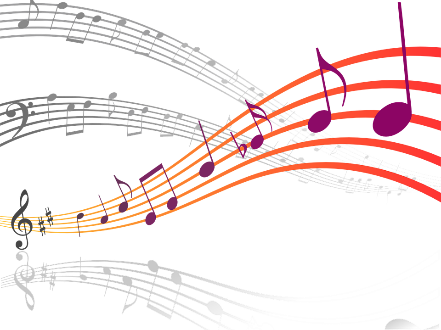 1995年６月に発足。柏市合唱連盟、大門コーラスファミリーに所属。これまで５回の演奏会を開催。大門コーラスファミリー合同演奏会、柏市合唱の集い、ボランティアコーラスやときわ会の歌声にも参加。合唱団員：３３名　（女声２０名　男声１３名）指揮者　：大門康彦先生ピアニスト：榊原道子先生　練習日・時間：毎月第１、第２、第４金曜日　１５時～１７時練習場所：柏市中央公民館またはアミュゼ柏の各音楽室会費　　：毎月３２５０円　２か月に１度徴収（６５００円）現在の練習曲目　　　　混声合唱組曲「水のいのち」　　　　混声合唱とピアノのためのイタリア歌めぐり連絡先　：団長　森　良明　　　　　　　　電話　　０４７６－９５－６０４４　　　　　　　メール　anc53654@nifty.com